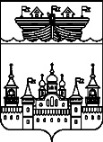 ЗЕМСКОЕ СОБРАНИЕ ВОСКРЕСЕНСКОГО МУНИЦИПАЛЬНОГО РАЙОНА НИЖЕГОРОДСКОЙ ОБЛАСТИРЕШЕНИЕ29 ноября  2019 года	№115О рассмотрении итогов исполнения национальных проектов в 2019 году в Воскресенском муниципальном районе Нижегородской областиВ соответствии с поручением Губернатора Нижегородской области Никитина Г.С. от 18ноября 2019 года № Сл-001-358283/19 заслушав и обсудив анализ итогов исполнения национальных проектов в 2019 г. в Воскресенском муниципальном районе Нижегородской области, проведенный министерством экономического развития и инвестиций Нижегородской области совместно с министерством финансов Нижегородской области и АНО «Проектный офис стратегии развития Нижегородской области»,Земское собрание района решило:1. Информацию принять к сведению.2. Отметить надлежащее качество исполнения реализуемого на территории Воскресенского муниципального района Нижегородской области национального проекта «Жилье и городская среда».3. Отметить надлежащее качество исполнения реализуемого на территории Воскресенского муниципального района Нижегородской области национального проекта «Экология».4. Отметить надлежащее качество исполнения реализуемого на территории Воскресенского муниципального района Нижегородской области национального проекта «Образование».5. Отметить надлежащее качество исполнения реализуемого на территории Воскресенского муниципального района Нижегородской области национального проекта «Культура».6. Решение вступает в силу со дня его принятия.7.Разместить настоящее решение на официальном сайте администрации Воскресенского муниципального района в информационно-телекоммуникационной сети «Интернет» и опубликовать в районной газете «Воскресенская жизнь».Заместитель председателя                             Глава местногоЗемского собрания района                            самоуправления района                            М.С.Горячкина					Н.В.Горячев